Conversation notes (footnotes from rubric):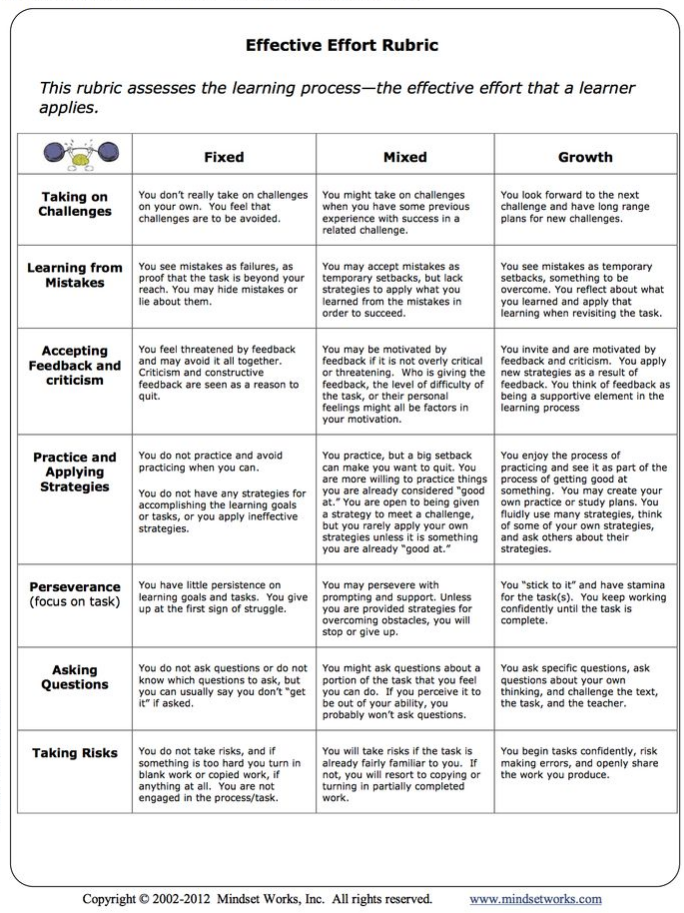 1.  Course task- any assignment, assessment or class requirement that requires attentiveness by the student, either inside or outside of class. Examples are tests, quizzes, homework, formative practice, projects/labs, cooperative activities or class discussions. 2.  Good time management means balancing coursework and extra-curricular/life events3.  Constructive contribution means students are positively interdependent and individually accountable.  Will be discussed with students in the classroom.  4. Personal learning strategies --examples: summarization, outlining, reading strategies, note-taking strategies, flipped-curriculum, discussion strategies (tech-based), collaboration strategies5.  Learning cycle is defined as the time frame from introduction of an objective, engagement in lesson, use formative practice, to the feedback/reflection process. 6.  “Monitor”--definition7.  See table on following page (effective effort rubric)8.  Support systems- teachers (before/after school & lunch), peers (such as study groups), tutors, ARC, answer keys, videos, study groups, LINKZONE, etc. 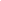 According to a recent ACT report, the strongest predictor of academic success, aside from prior academic achievement, is academic discipline, which is defined as the “skill component of motivation” and is exhibited in the amount and quality of effort students devote to schoolwork and the degree to which students engage in learning new thingsWhen students master a topic or skill, this can enhance their sense of self-efficacy. This does not mean, however, that curricula should be “dumbed down” in order to ensure mastery (research shows that students must have access to rigorous curricula if they are to be academically successful), but it does have implications for the ways in which challenging material is taught. For example, instructional activities may need to include breaking down complex problems into manageable steps; setting specific goals; and providing regular feedback.EFFORT RUBRICMinimal Effort (1 point)Moderate Effort (3 points)High Effort (5 points)Organization & planningRarely sets short-term or long-term goals or no/little effort in assessing progressSets short-term and long term goals but does not assess progress.Sets short-term and long-term goals & routinely assesses progressOrganization & planningDoesn’t use a planner to record course tasks.Uses a planner to record SOME course tasks and/or does not review it often/ever.Uses a planner to record ALL course tasks1 and reviews it oftenOrganization & planningSpends little or no time on learning course tasksDoesn’t manage time effectively and/or partially completes course tasksManages time effectively so all course tasks get completed as required2Organization & planningMaintains a notebook which contains little to no course materialsMaintains a notebook which contains some course materials and/or is disorganizedMaintains an organized notebook which contains ALL relevant course materialsEngagement/participationIs actively disengaged during class and course tasks.Is distracted or inattentive during parts of class or course tasks.Is attentive during class and course tasks ALL of the time.Engagement/participationRarely participate or is disruptive during cooperative activitiesParticipates partially in cooperative activities and/or isn’t constructive.Contributes constructively3 to cooperative activities.Engagement/participationRarely uses personal strategies during learning cycleAttempts to use personal strategies during the learning cycleEffectively uses personal learning strategies4 during the learning cycle5Engagement/participationRarely asks questions to monitor learningIs inconsistent with asking questions to monitor learningAsks questions of teachers, peers or self to monitor learning6Engagement/participationAttends class LESS than 90% of the time and/or is frequently tardyAttends class MORE than 90% of the time and/or sometimes tardyAttends class at or near 100% of the time and is seldom tardyFormative practice workCompletes less than 60% of the formative work/practice and much of which isn’t completed in a timely fashionCompletes more than 60%, but less than 100%, of the formative work/practice and/or is not completed in a timely fashionCompletes 100% of formative work in a timely manner Formative practice workRarely use formative work to identify or reinforce learning objectivesIs inconsistent with using formative work to identify and reinforce learning objectivesUses formative work to identify and reinforce learning objectivesReflectionRarely uses learning objectives to assess understanding after learning cycle(s)Identifies learning objectives but doesn’t use them to assess understanding after learning cycle(s)Reviews learning objectives to assess understanding after learning cycle(s)ReflectionHas a Fixed Mindset when reflecting on formative and summative workHas a Mixed Mindset when reflecting on formative and summative workHas a Growth Mindset7 when reflecting on formative and summative workReflectionRarely reviews personal work to assess learning and understanding.Sometimes reviews personal work and/or doesn’t assess learning and understandingAlways reviews personal work (notes/ practices) to assess learning/ understandingReflectionRarely uses support systems when neededSometimes uses support systems when neededAlways uses support systems8 when neededReflectionRarely acknowledges feedback and doesn’t apply strategies for making improvementsAcknowledges  feedback but doesn’t apply strategies for making improvementsAcknowledges feedback and applies strategies for making improvementsTotal Score